Introduction to HSE UniversityConsistently ranked as one of Russia’s top universities, the Higher School of Economics is a leader in Russian education and one of the preeminent economics and social sciences universities in Eastern Europe and Eurasia.  Under the Ranking «QS – World University Rankings by subject», 2017 in Business & Management Studies HSE is on the 1st place among Russian Universities. Having rapidly grown into a well-renowned research university over two decades, HSE sets itself apart with its international presence and cooperation. Our faculty, researchers, and students represent over 50 countries, and are dedicated to maintaining the highest academic standards.  Our newly-adopted structural reforms support HSE’s drive to internationalize and the groundbreaking research of our faculty, researchers, and students.Now a dynamic university with four campuses, HSE is a leader in combining Russian education traditions with the best international teaching and research practices.  HSE offers outstanding educational programs from secondary school to doctoral studies, with top departments and research centres in a number of international fields.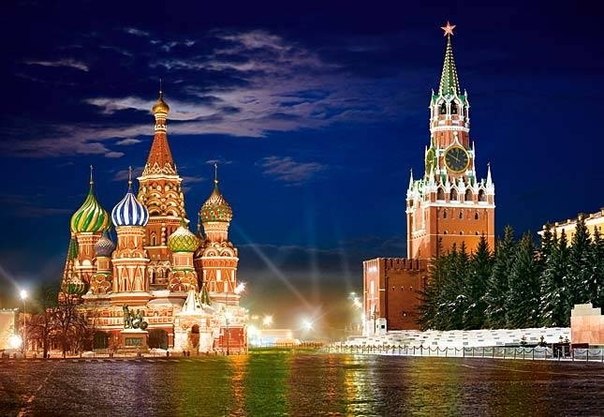 HSE University is situated in 10-minute walk from the center of Moscow – the Red Square and the Kremlin.Link for more information: https://www.hse.ru/en/info/ 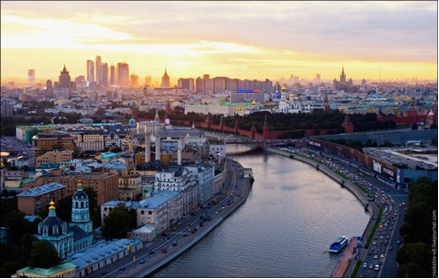 Program of professional retraining“Advanced Master in International business”The program “Advanced Master in International Business” (AMIB) of International Institute of Administration and Business of HSE (IIAB) is a one and half year professional retraining program with cross-cultural approach, dedicated to offering a practical business education that will equip students with the knowledge and skills required for success in the international business environment. It provides an excellent connection to the world of business and a solid foundation for an international management career across a wide range of sectors, organizations and positions.Target audience: graduates fluent in English and with postgraduate professional experienceDiploma: Advanced Master in International Business (Diploma of Professional Retraining of Business Administration of the HSE)Modes of study: Full time2nd Semester Starts: January, 15, 2018Program Content  1 academic hour = 40 minutes*Electives are not obligatoryThe IIAB organizes company visits (factories, offices, etc.), master-classes of top-management and directors of the Expert and Supervisory board of the IIAB during the educational process in order to combine both theory and practice. Business Council of the IIAB HSE Council’s Goals:  Russian and International Companies  working in Russia evaluate the quality of IIAB’s programs through the alumni, supply business-cases for the curriculum, organize internships for AMIB students, supply cases for company consultancy projects which are then discussed within an international team of students under supervision of our leading faculty members from HSE, conduct master-classes, employ high-qualified managers able to work in an international dynamic cross-cultural environment.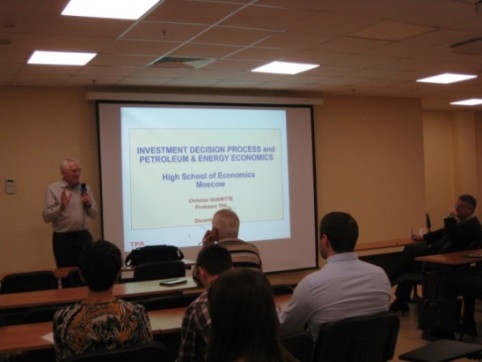 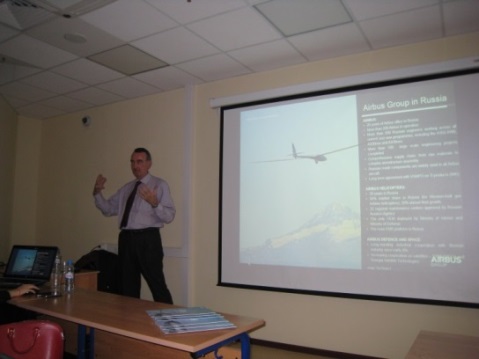 HSE Library HSE has a large academic library containing material on subjects of instruction at the University. The collection comprises over 700,000 books and periodicals and offers a great variety (one of the biggest libraries in Russia) of electronic resources, including e-books and journals, databases of peer-reviewed literature, patents, business data and other data collections. 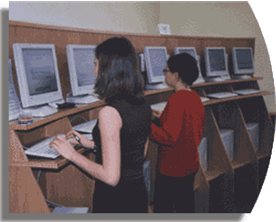 The main library with reading halls is situated at 20, Myasnitskaya Street. More Information: http://library.hse.ru/eng.htm   Guide for international students VisaIf you plan to go the HSE for studies or internship you should apply for a Student visa to Russia:1) check the study visa requirements at the Russian consulate in your country of residence.2) check the steps of the initial visa procedure: Specify that you need visa support in the e-mail letter;Send a copy of your passport ;HSE applies to the Migration Service for an official invitation letter;Migration Service issues the invitation letter (usually takes 1-1,5 months);Receive the invitation letter and a formal acceptance letter;Find out what other documents are needed for the single-entry visa at the Russian embassy/consulate inyour current country of residence;Apply for a student visa in time before arriving to Russia at the Russian consulate or visa center.3) apply for a study visa at the Russian consulate according to your student category.International Students SupportAt the beginning of a semester HSE International Students Support Department hold orientation session. In order to adjust to student life, it is essential that students participate in the Orientation Session as it will provide them with information on studying at HSE, living in Moscow, as well as other useful tips to help them better enjoy your experience in Russia. What students can expect from the Orientation Session: Meeting the HSE International Students Support staff;Meeting the HSE Buddies;Receiving an orientation pack;For all categories of international students: overview of student documents and procedures, visa & registration process, dormitory accommodation, health insurance, cultural adjustment and safety awareness at HSE, in Moscow and Russia in general;For exchange & Semester in Moscow students: overview of academic matters and course selection.Activities to introduce students  to HSE's social and cultural life and student initiatives.For more information: https://istudents.hse.ru/ HSE  Dormitory We offer our students the HSE Professors’ Guesthouse which is located at 50 Bolshaya Pereyaslavskaya. It is just a 10-minute walk from the metro station “Prospekt Mira” (orange line) and about 15 minutes from “Prospekt Mira” (brown line). Find the map below.There are 47 comfortable rooms in the HSE professors’ guesthouse at 50 Bolshaya Pereyaslavskaya: 34 Single and 13 one-bedroom Junior suites. All rooms are non-smoking. Every room is equipped with a shower, TV, phone, refrigerator and double bed (150 – 160 cm).Special price for longer stays (more than 30 days) – 15 000 rubles per month per single room.On each floor you may ask the maid for an additional pillow, towel and blanket or water kettle. On the 1st floor you may use a self-service laundry (2 frontload washers, 1 dryer, ironing facilities) and a kitchen. These services are available free of charge every day from 8 am till 11 pm. Also there is a nice cafe on the 1st floor.On the 1st floor guests can use a work place equipped with PC and MFP. It is free of charge and available 24 hours. To know more please ask the receptionist. Free wi-fi is available at the hotspot areas near the elevators and in hall on the 1st floor.More information: https://www.hse.ru/en/hotel/pereyaslavskaya Surroundings of the  Dormitory Shopping:Small food shops near the metroSupermarket in front of the guesthouseShopping center “Olympic Plaza” (open every day from 10 am to 9 pm)Premium supermarket Azbuka vkusa (open 24/7, Prospekt Mira,58)Post:Post office № 129110 (Monday-Friday from 8 am to 1 pm and from 2 pm to 8 pm; Saturday from 9 am to 1 pm and from 2 pm to 6 pm)Banks:VTB24 “Prospekt Mira” (Monday-Friday from 9 am to 8 pm; Saturday from 9 am to 5 pm, Prospekt Mira,76/1)Raiffeisen Bank “Prospekt Mira” (Monday-Friday from 10 am to 8 pm, Bannyy pereulok,3)  For additional information, business enquiries and enrollment please contact: Maya GromovaManager Phone: + 7 (495) 772-95-90 *22499Email: mvgromova@hse.ruDr. Irina MaltsevaDirector of the International Institute of Administration and BusinessPhone: +7 (495) 621 - 51 - 33E-mail: maltseva@hse.ruPlease visit our web-site for more information http://iiab.hse.ru/en/ 1st Semester (September-December)Academic hoursAcademic hoursAcademic hoursECTSInternational Financial Reporting Standards 36 h36 h36 h4Fundamentals of Corporate Finance28 h28 h28 h3Fundamentals of Economics32 h32 h32 h4Business Strategy and International Business Development28 h28 h28 h3EU Corporate and Competition  Law (including a comparative analysis of US, EU and Russian Competition Law)32 h32 h32 h3Quantitative Methods28 h28 h28 h3Strategic Marketing Management32 h32 h32 h4Total for the 1st Semester216 h216 h216 h242nd Semester (January -June)Academic hoursAcademic hoursAcademic hoursECTSProject Management20 h20 h20 h2Change Management20 h20 h20 h2Leadership and International Dimensions of Organizational Behaviour36 h36 h36 h4Business-Informatics 32 h32 h32 h3Management Accounting32 h32 h32 h3Operations Management32 h 32 h 32 h 3Corporate Finance  32 h32 h32 h3 Marketing Analytics 28 h28 h28 h 3 Fundamentals of Enterprenership	32 h32 h32 h3Government-Public Partnership and Lobbying12 h12 h12 h1Investment Fund Management20 h20 h20 h1Additional Course for Foreign Students “Doing Business in Russia”:Economic Context of Doing Business in Russia12 h12 h12 h1Russian Culture and Mentality in Business Context12 h12 h12 h1Electives*Hours*Hours*Hours*ECTS*Russian as a foreign language96 h96 h96 h6Total for the 2nd SemesterTotal for the 2nd Semester416 h416 h36Master-classes of Top-managers of  Russian and Multinational Companies  operating in Russia (1-2 times a month during the whole year), company visitsMaster-classes of Top-managers of  Russian and Multinational Companies  operating in Russia (1-2 times a month during the whole year), company visitsMaster-classes of Top-managers of  Russian and Multinational Companies  operating in Russia (1-2 times a month during the whole year), company visitsMaster-classes of Top-managers of  Russian and Multinational Companies  operating in Russia (1-2 times a month during the whole year), company visitsMaster-classes of Top-managers of  Russian and Multinational Companies  operating in Russia (1-2 times a month during the whole year), company visitsCompany Consultancy Project (March -June)                                                            22 hCompany Consultancy Project (March -June)                                                            22 hCompany Consultancy Project (March -June)                                                            22 hCompany Consultancy Project (March -June)                                                            22 h8World-wide Internship  (no less than 4 months)World-wide Internship  (no less than 4 months)World-wide Internship  (no less than 4 months)World-wide Internship  (no less than 4 months)20Professional Thesis  and DefenseProfessional Thesis  and DefenseProfessional Thesis  and Defense10Total:654 h654 h654 h98